Beantragung einer 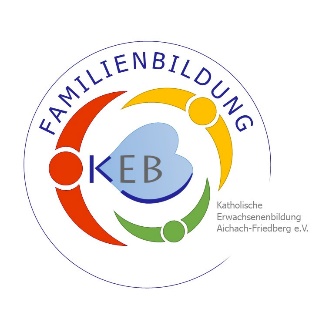 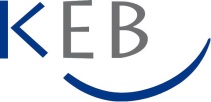 EhrenamtspauschaleVeranstalter (Pfarrei, Verband, Institution, Gruppe): 	     Verantwortlicher: 					     Telefon, E-Mail (wichtig bei Rückfragen): 		     Kontoinhaber: 	     IBAN: 		     BIC: 			     Lt. Richtsätze kann folgendes vergütet werden: Bildungsveranstaltung: 	15,00 €Reihenveranstaltung: 	  7,50 € / VeranstaltungBildungsfahrt (1-tägig): 	50,00 €mehrtägige Bildungsfahrt: 	80,00 € / Tag___________________________________________________________________Datum, UnterschriftDatum:Veranstaltung: Betrag: Gesamtbetrag:Gesamtbetrag: